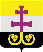       РОССИЙСКАЯ ФЕДЕРАЦИЯ              СОВЕТ ДЕПУТАТОВ МУНИЦИПАЛЬНОГО ОБРАЗОВАНИЯ«ВЕШКАЙМСКИЙ РАЙОН» УЛЬЯНОВСКОЙ ОБЛАСТИРЕШЕНИЕ08 октября 2018 г.                                                                                               № 1/9р.п. ВешкаймаО внесении изменений в Устав  муниципального образования «Вешкаймский район» Ульяновской областиВ целях приведения Устава муниципального образования «Вешкаймский район» Ульяновской области в соответствие с требованиями действующего законодательства Совет депутатов муниципального образования «Вешкаймский район» Ульяновской области решил:1. Внести в Устав муниципального образования «Вешкаймский район» Ульяновской области (далее — Устав) следующие изменения:1.1. Абзац 1 части 1 статьи 11 Устава после слов «муниципального правового акта» дополнить словами « или соглашения, заключённого между органами местного самоуправления,»; 1.2.Часть 1 статьи 11 Устава дополнить абзацем следующего содержания:«Для официального опубликования (обнародования) муниципальных правовых актов и соглашений органы местного самоуправления вправе также использовать сетевое издание. В случае опубликования (размещения) полного текста муниципального правового акта в официальном сетевом издании объёмные графические и табличные приложения к нему в печатном издании могут не приводиться.»;  1.3. Часть 4 статьи 11 Устава после слов «обязанности человека и гражданина,» дополнить словами «устанавливающие правовой статус организаций, учредителем которых выступает муниципальное образование, а также соглашения, заключаемые между органами местного самоуправления,»;1.4. Пункт 24 части 1 статьи 13 Устава дополнить словом «(волонтёрству)»;1.5. Пункт 12 части 1 статьи 13.1 Устава изложить в следующей редакции:«12) создание условий для организации проведения независимой оценки качества условий оказания услуг организациями в порядке и на условиях, которые установлены федеральными законами, а также применение результатов независимой оценки качества условий оказания услуг организациями при оценке деятельности руководителей подведомственных организаций и осуществление контроля за принятием мер по устранению недостатков, выявленных по результатам независимой оценки качества условий оказания услуг организациями, в соответствии с федеральными законами;»;1.6. Наименование статьи 23 Устава изложить в следующей редакции:«Статья 23. Публичные слушания, общественные обсуждения».1.7. В части 4 статьи 23 Устава слова «Порядок организации и проведения публичных слушаний» заменить словами «Порядок организации и проведения публичных слушаний по проектам и вопросам, указанным в части 3 настоящей статьи,».1.8. Статью 23 Устава дополнить частью 5 следующего содержания:«5. По проектам генеральных планов, проектам правил землепользования и застройки, проектам планировки территории, проектам межевания территории, проектам правил благоустройства территорий, проектам, предусматривающим внесение изменений в один из указанных утвержденных документов, проектам решений о предоставлении разрешения на условно разрешенный вид использования земельного участка или объекта капитального строительства, проектам решений о предоставлении разрешения на отклонение от предельных параметров разрешенного строительства, реконструкции объектов капитального строительства, вопросам изменения одного вида разрешенного использования земельных участков и объектов капитального строительства на другой вид такого использования при отсутствии утвержденных правил землепользования и застройки проводятся общественные обсуждения или публичные слушания, порядок организации и проведения которых определяется нормативным правовым актом Совета депутатов муниципального образования «Вешкаймский район» с учётом положений законодательства о градостроительной деятельности.»;1.9. Часть 1 статьи 31 Устава дополнить пунктами 10, 11 следующего содержания:«10) принятие решения об удалении главы муниципального образования в отставку;11) утверждение правил благоустройства территории муниципального образования.»;1.10. Статью 39 Устава дополнить частью 5 следующего содержания:«5. В случае, если Глава муниципального образования «Вешкаймский район», полномочия которого прекращены досрочно на основании правового акта высшего должностного лица Ульяновской области об отрешении от должности главы муниципального образования либо на основании решения Совета депутатов муниципального образования «Вешкаймский район» об удалении главы муниципального образования в отставку, обжалует данные правовой акт или решение в судебном порядке, Совет депутатов муниципального образования «Вешкаймский район» не вправе принимать решение об избрании главы муниципального образования, избираемого представительным органом муниципального образования из своего состава, до вступления решения суда в законную силу.».2. Настоящее решение подлежит официальному опубликованию после его государственной регистрации и вступает в силу после его официального опубликования.Глава муниципального образования«Вешкаймский район»Р.И. Камаев